ЗаявлениеЯ, ______________________________________________________________________________________, лицевой счет ___________________________________  прошу выдать  новую карту пользователя системы «Мультипас»  в связи утратой/порчей (нужное подчеркнуть) старой карты и разрешаю списать 70(Семьдесят) рублей  абонентской платы за ее восстановление.		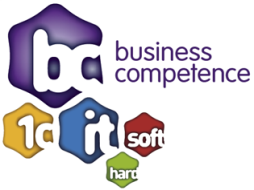 Регистрационная форма-заявка на выдачу картыРегистрационная форма-заявка на выдачу картыРегистрационная форма-заявка на выдачу картыРегистрационная форма-заявка на выдачу картыРегистрационная форма-заявка на выдачу картыРегистрационная форма-заявка на выдачу картыРегистрационная форма-заявка на выдачу картыРегистрационная форма-заявка на выдачу картыРегистрационная форма-заявка на выдачу картыРегистрационная форма-заявка на выдачу картыРегистрационная форма-заявка на выдачу картыРегистрационная форма-заявка на выдачу картыРегистрационная форма-заявка на выдачу картыРегистрационная форма-заявка на выдачу картыРегистрационная форма-заявка на выдачу картыРегистрационная форма-заявка на выдачу картыРегистрационная форма-заявка на выдачу картыРегистрационная форма-заявка на выдачу картыРегистрационная форма-заявка на выдачу картыРегистрационная форма-заявка на выдачу картыРегистрационная форма-заявка на выдачу картыРегистрационная форма-заявка на выдачу картыРегистрационная форма-заявка на выдачу картыРегистрационная форма-заявка на выдачу картыРегистрационная форма-заявка на выдачу картыРегистрационная форма-заявка на выдачу картыРегистрационная форма-заявка на выдачу картыРегистрационная форма-заявка на выдачу картыРегистрационная форма-заявка на выдачу картыРегистрационная форма-заявка на выдачу картыРегистрационная форма-заявка на выдачу картыРегистрационная форма-заявка на выдачу картыРегистрационная форма-заявка на выдачу картыРегистрационная форма-заявка на выдачу картыРегистрационная форма-заявка на выдачу картыРегистрационная форма-заявка на выдачу картыРегистрационная форма-заявка на выдачу картыРегистрационная форма-заявка на выдачу картыРегистрационная форма-заявка на выдачу картыРегистрационная форма-заявка на выдачу картыРегистрационная форма-заявка на выдачу картыРегистрационная форма-заявка на выдачу картыРегистрационная форма-заявка на выдачу картыРегистрационная форма-заявка на выдачу картыРегистрационная форма-заявка на выдачу картыРегистрационная форма-заявка на выдачу картыРегистрационная форма-заявка на выдачу картыРегистрационная форма-заявка на выдачу картыРегистрационная форма-заявка на выдачу картыРегистрационная форма-заявка на выдачу картыДата ________________________________Дата ________________________________Дата ________________________________Дата ________________________________Дата ________________________________Дата ________________________________Дата ________________________________Дата ________________________________Дата ________________________________Дата ________________________________Дата ________________________________2015 года2015 года2015 годаСведения об исполнителе:Сведения об исполнителе:Сведения об исполнителе:Сведения об исполнителе:Сведения об исполнителе:Сведения об исполнителе:Сведения об исполнителе:Сведения об исполнителе:Сведения об исполнителе:Наименование Исполнителя:Наименование Исполнителя:Наименование Исполнителя:Наименование Исполнителя:Наименование Исполнителя:ООО "Бизнес компетенция"ООО "Бизнес компетенция"ООО "Бизнес компетенция"ООО "Бизнес компетенция"ООО "Бизнес компетенция"ООО "Бизнес компетенция"ООО "Бизнес компетенция"ООО "Бизнес компетенция"ООО "Бизнес компетенция"ООО "Бизнес компетенция"ООО "Бизнес компетенция"ООО "Бизнес компетенция"ООО "Бизнес компетенция"ООО "Бизнес компетенция"ООО "Бизнес компетенция"ООО "Бизнес компетенция"ООО "Бизнес компетенция"ООО "Бизнес компетенция"ООО "Бизнес компетенция"ООО "Бизнес компетенция"ООО "Бизнес компетенция"ООО "Бизнес компетенция"ООО "Бизнес компетенция"Юридический адрес:Юридический адрес:Юридический адрес:Юридический адрес:Юридический адрес:614000, г. Пермь, Тургенева 33а, стр1, оф. 223 614000, г. Пермь, Тургенева 33а, стр1, оф. 223 614000, г. Пермь, Тургенева 33а, стр1, оф. 223 614000, г. Пермь, Тургенева 33а, стр1, оф. 223 614000, г. Пермь, Тургенева 33а, стр1, оф. 223 614000, г. Пермь, Тургенева 33а, стр1, оф. 223 614000, г. Пермь, Тургенева 33а, стр1, оф. 223 614000, г. Пермь, Тургенева 33а, стр1, оф. 223 614000, г. Пермь, Тургенева 33а, стр1, оф. 223 614000, г. Пермь, Тургенева 33а, стр1, оф. 223 614000, г. Пермь, Тургенева 33а, стр1, оф. 223 614000, г. Пермь, Тургенева 33а, стр1, оф. 223 614000, г. Пермь, Тургенева 33а, стр1, оф. 223 614000, г. Пермь, Тургенева 33а, стр1, оф. 223 614000, г. Пермь, Тургенева 33а, стр1, оф. 223 614000, г. Пермь, Тургенева 33а, стр1, оф. 223 614000, г. Пермь, Тургенева 33а, стр1, оф. 223 614000, г. Пермь, Тургенева 33а, стр1, оф. 223 614000, г. Пермь, Тургенева 33а, стр1, оф. 223 614000, г. Пермь, Тургенева 33а, стр1, оф. 223 614000, г. Пермь, Тургенева 33а, стр1, оф. 223 614000, г. Пермь, Тургенева 33а, стр1, оф. 223 614000, г. Пермь, Тургенева 33а, стр1, оф. 223 Банковские реквизиты:Банковские реквизиты:Банковские реквизиты:Банковские реквизиты:Банковские реквизиты:Р/с 40702810049770012771 в Пермском отделении №6984/0297 ОАО «Сбербанк России» БИК  045773603 К/с 30101810900000000603Р/с 40702810049770012771 в Пермском отделении №6984/0297 ОАО «Сбербанк России» БИК  045773603 К/с 30101810900000000603Р/с 40702810049770012771 в Пермском отделении №6984/0297 ОАО «Сбербанк России» БИК  045773603 К/с 30101810900000000603Р/с 40702810049770012771 в Пермском отделении №6984/0297 ОАО «Сбербанк России» БИК  045773603 К/с 30101810900000000603Р/с 40702810049770012771 в Пермском отделении №6984/0297 ОАО «Сбербанк России» БИК  045773603 К/с 30101810900000000603Р/с 40702810049770012771 в Пермском отделении №6984/0297 ОАО «Сбербанк России» БИК  045773603 К/с 30101810900000000603Р/с 40702810049770012771 в Пермском отделении №6984/0297 ОАО «Сбербанк России» БИК  045773603 К/с 30101810900000000603Р/с 40702810049770012771 в Пермском отделении №6984/0297 ОАО «Сбербанк России» БИК  045773603 К/с 30101810900000000603Р/с 40702810049770012771 в Пермском отделении №6984/0297 ОАО «Сбербанк России» БИК  045773603 К/с 30101810900000000603Р/с 40702810049770012771 в Пермском отделении №6984/0297 ОАО «Сбербанк России» БИК  045773603 К/с 30101810900000000603Р/с 40702810049770012771 в Пермском отделении №6984/0297 ОАО «Сбербанк России» БИК  045773603 К/с 30101810900000000603Р/с 40702810049770012771 в Пермском отделении №6984/0297 ОАО «Сбербанк России» БИК  045773603 К/с 30101810900000000603Р/с 40702810049770012771 в Пермском отделении №6984/0297 ОАО «Сбербанк России» БИК  045773603 К/с 30101810900000000603Р/с 40702810049770012771 в Пермском отделении №6984/0297 ОАО «Сбербанк России» БИК  045773603 К/с 30101810900000000603Р/с 40702810049770012771 в Пермском отделении №6984/0297 ОАО «Сбербанк России» БИК  045773603 К/с 30101810900000000603Р/с 40702810049770012771 в Пермском отделении №6984/0297 ОАО «Сбербанк России» БИК  045773603 К/с 30101810900000000603Р/с 40702810049770012771 в Пермском отделении №6984/0297 ОАО «Сбербанк России» БИК  045773603 К/с 30101810900000000603Р/с 40702810049770012771 в Пермском отделении №6984/0297 ОАО «Сбербанк России» БИК  045773603 К/с 30101810900000000603Р/с 40702810049770012771 в Пермском отделении №6984/0297 ОАО «Сбербанк России» БИК  045773603 К/с 30101810900000000603Р/с 40702810049770012771 в Пермском отделении №6984/0297 ОАО «Сбербанк России» БИК  045773603 К/с 30101810900000000603Р/с 40702810049770012771 в Пермском отделении №6984/0297 ОАО «Сбербанк России» БИК  045773603 К/с 30101810900000000603Р/с 40702810049770012771 в Пермском отделении №6984/0297 ОАО «Сбербанк России» БИК  045773603 К/с 30101810900000000603Р/с 40702810049770012771 в Пермском отделении №6984/0297 ОАО «Сбербанк России» БИК  045773603 К/с 30101810900000000603                  Вместо карты выдать  надежный  электронный брелок  за  250 руб.                          (впишите слово «Да» если хотите заказать брелок )Подпись ученика (либо законного представителя)Подпись ученика (либо законного представителя)Подпись ученика (либо законного представителя)Подпись ученика (либо законного представителя)Подпись ученика (либо законного представителя)Подпись ученика (либо законного представителя)Подпись ученика (либо законного представителя)Подпись ученика (либо законного представителя)Подпись ученика (либо законного представителя)Подпись ученика (либо законного представителя)Подпись ученика (либо законного представителя)Подпись ученика (либо законного представителя)Подпись ученика (либо законного представителя)_______________________________________________________________________________________________________________________________________________________________________________________________________________________________________________________________________________________Дата выдачиДата выдачиДата выдачиДата выдачиДата выдачи________________________________________________________________________________________________________________________________________________________________________________________________________________________________________________________________________________________Номер выданной картыНомер выданной картыНомер выданной картыНомер выданной картыНомер выданной картыНомер выданной картыНомер выданной картыНомер выданной карты________________________________________________________________________________________________________________________________________________________________________________________________________________________________________________________________________________________